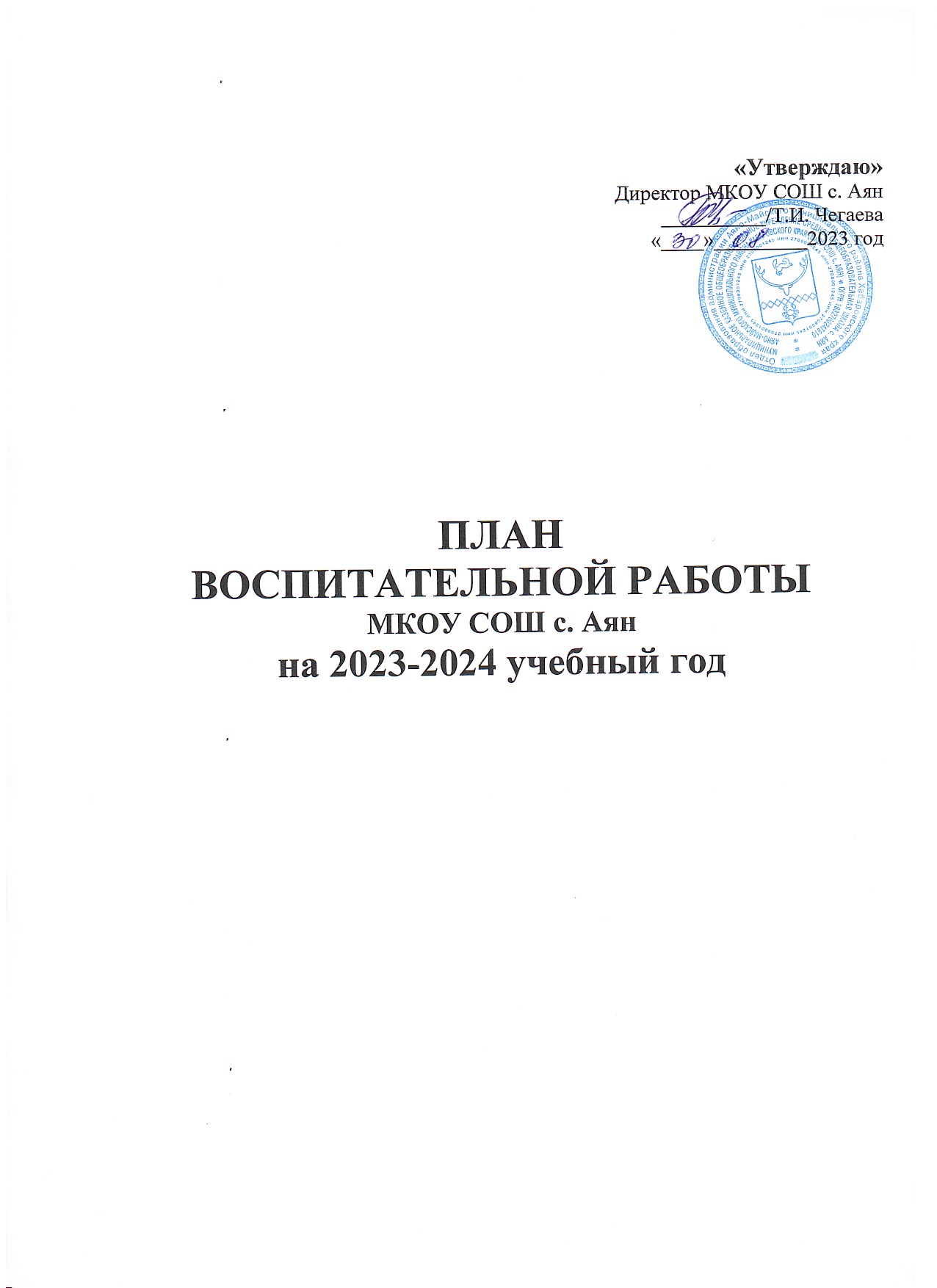 ПОЯСНИТЕЛЬНАЯ ЗАПИСКА              Целью воспитательной работы школы в 2023-2024 учебном году является:совершенствование воспитательной деятельности, способствующей развитию нравственной, физически здоровой личности, способной к творчеству и самоопределению.                    Задачи воспитательной работы:Продолжить создавать условий для успешного перехода на ФГОС второго поколения;Совершенствование системы воспитательной работы в классных коллективах; Приобщение школьников к ведущим духовным ценностям своего народа, к его национальной культуре, языку, традициям и обычаям;Продолжить работу, направленную на сохранение и укрепление здоровья обучающихся, привитие им навыков здорового образа жизни, на профилактику правонарушений, преступлений несовершеннолетними;Создать условия для выстраивания системы воспитания в школе на основе гуманизации и личностно-ориентированного подхода в обучении и воспитании школьников.Продолжить работу по поддержке социальной инициативы, творчества, самостоятельности у школьников через развитие детских общественных движений и органов ученического самоуправления.Дальнейшее развитие и совершенствование системы дополнительного образования в школе.Развитие коммуникативных умений педагогов, работать в системе «учитель – ученик - родитель».РЕАЛИЗАЦИЯ ЭТИХ ЦЕЛЕЙ И ЗАДАЧ ПРЕДПОЛАГАЕТ:• Создание благоприятных условий и возможностей для полноценного развития личности, для охраны здоровья и жизни детей;• Создание условий проявления и мотивации творческой активности воспитанников в различных сферах социально значимой деятельности;• Развитие системы непрерывного образования; преемственность уровней и ступеней образования; поддержка исследовательской и проектной деятельности;• Освоение и использование в практической деятельности новых педагогических технологий и методик воспитательной работы;• Развитие различных форм ученического самоуправления; • Дальнейшее развитие и совершенствование системы дополнительного образования в школе;• Координация деятельности и взаимодействие всех звеньев воспитательной системы: базового идополнительного образования; школы и социума; школы и семьи;Образ выпускника начальной школы:1.Социальная компетенция - Восприятие и понимание учащимися таких ценностей, как «семья», «школа», «учитель», «родина», «природа», «дружба со сверстниками», «уважение к старшим». Потребность выполнять правила для учащихся, умение различать хорошие и плохие поступки людей, правильно оценивать свои действия и поведение одноклассников, соблюдать порядок и дисциплину в школе и общественных местах. Соблюдение режима дня и правил личной гигиены. Стремление стать сильным, быстрым, ловким и закаленным, желание попробовать свои силы в занятиях физической культурой и спортом.2.Общекультурная компетенция - Наблюдательность, активность и прилежание в учебном труде, устойчивый интерес к познанию. Сформированность основных черт индивидуального стиля учебной деятельности, готовности к обучению в основной школе. Эстетическая восприимчивость предметов и явлений в окружающей природной и социальной среде, наличие личностного (собственного, индивидуального) эмоционально окрашенного отношения к произведениям искусства.3.Коммуникативная компетенция - Овладение простейшими коммуникативными умениями и навыками: умение говорить и слушать; способность сопереживать, сочувствовать, проявлять внимание к другим людям, животным, природе. Образ выпускника основной школы:1. Нравственный потенциал: социальная взрослость, ответственность за свои действия, осознание собственной индивидуальности, потребность в общественном признании, необходимый уровень воспитанности.2. Интеллектуальный потенциал: достаточный уровень базовых знаний, норм социального поведения и межличностного общения.3. Коммуникативный потенциал: эмпатия, коммуникативность, толерантность, умения саморегуляции.4. Художественно - эстетический потенциал: самосознание и адекватная самооценка, способность рассуждать и критически оценивать произведения литературы и искусства.5. Физический потенциал: самоопределение в способах достижения здоровья, самоорганизация на уровне здорового образа жизни. Основные направления воспитания и социализации:Воспитание гражданственности, патриотизма, социальной ответственности и компетентности, уважения к правам, свободам и обязанностям человека.Воспитание нравственных чувств, убеждений и этического сознания.Воспитание трудолюбия, творческого отношения к образованию, труду, жизни, подготовка к сознательному выбору профессии.Формирование ценностного отношения к семье, здоровью и здоровому образу жизни.Воспитание ценностного отношения к природе, окружающей среде (экологическое воспитание).Воспитание ценностного отношения к прекрасному, формирование представлений об эстетических идеалах и ценностях, основ эстетической культуры (эстетическое воспитание).Все направления воспитания и социализации важны, дополняют друг друга и обеспечивают развитие личности на основе отечественных духовных, нравственных и культурных традиций. Планируемые результаты:• У учащихся сформированы представления о базовых национальных ценностях российского общества;• Учащиеся активно включены в коллективную творческую деятельность ученического самоуправления, ориентированную на общечеловеческие и национальные ценности;• Система воспитательной работы стала более прозрачной, логичной благодаря организации через погружение в «тематические периоды»; такая система ориентирована на реализацию каждого направления воспитательной работы;• Максимальное количество учащихся включено в систему дополнительного образования. Организация занятий в кружках направлена на развитие мотивации личности к познанию и творчеству;• Повышено профессиональное мастерство классных руководителей и мотивация к самообразованию, благодаря чему увеличилась эффективность воспитательной работы в классах.• Система мониторинга эффективности воспитательного процесса позволяет своевременное выявление и анализ изменений, происходящих в воспитательном процессе, и факторов, вызывающих их;• Повышена педагогическая культура родителей, система работы способствует раскрытию творческого потенциала родителей, совершенствованию семейного воспитания на примерах традиций семьи, усилению роли семьи в воспитании детей.Система дополнительного образования Вся внеурочная деятельность в школе направлена на формирование социальной компетентности учащихся, развитие их творческого потенциала. Цель воспитания — это личность, свободная, талантливая, физически здоровая, обогащенная научными знаниями, способная самостоятельно строить свою жизнь.Однако потребности личности в достижениях связываются не только с учебной деятельностью. В соответствии с этим направленность внеурочной воспитательной работы можно охарактеризовать следующим образом:направленность на сотрудничество с людьми, оказание помощи и поддержки окружающим, ответственности за общее дело;направленность на формирование коммуникативной компетентности, способности к эффективному межличностному взаимодействию, совместной работе в коллективе и группе;направленность на формирование высокой и устойчивой самооценки, чувства собственного достоинстваЗАПОВЕДИ ВОСПИТАНИЯ:1. Не навреди. 2. Хорошее настроение и спокойствие приведет к намеченной цели.3. Определи, что ты хочешь от своего ученика, узнай его мнение на этот счет. 4. Учитывай уровень развития своего воспитанника. 5. Предоставь самостоятельность ребенку. 6. Создай условия для осознанной деятельности воспитанника. 7. Не упусти момент первого успеха ребенка.  НАПРАВЛЕНИЯ РАБОТЫ:организация интересной, содержательной внеурочной деятельности;  обеспечение нравственного, духовного, интеллектуального, эстетического, культурного развития, а также саморазвития личности ребенка; организация работы по патриотическому, гражданскому воспитанию; развитие творческих способностей и творческой инициативы учащихся и взрослых; развитие ученического самоуправления; развитие коллективно-творческой деятельности;организация работы по предупреждению и профилактике асоциального поведения учащихся;организация работы с одаренными учащимися; приобщение учащихся к здоровому образу жизни. ПРИНЦИПЫ РАБОТЫ:сохранение и отработка всех удачных, эффективных моментов; учет и анализ неудачного опыта, внесение корректив;поиск нового и варьирование знакомого, хорошо известного. ПРИОРИТЕТНЫЕ  НАПРАВЛЕНИЯ В  ВОСПИТАТЕЛЬНОЙ  РАБОТЕ  НА  2023-2024  УЧЕБНЫЙ  ГОД:социальное направление;духовно-нравственное направление;общекультурное направление;спортивно-оздоровительное направление;общеинтеллектуальное направление.СОДЕРЖАНИЕ И ФОРМЫ ВОСПИТАТЕЛЬНОЙ РАБОТЫВнутренние и внешкольные связи в воспитательной системе школыДуховно-нравственное направлениеЦель: формирование и развитие у учащихся чувства принадлежности к обществу, в котором они живут, умения заявлять и отстаивать свою точку зрения; воспитание уважительного отношения к культуре своего народа, творческой активности.Социальное направлениеЦель: воспитание у подрастающего поколения экологически целесообразного поведения как показателя духовного развития личности; сохранение и укрепление здоровья учащихся, формирование потребности в здоровом образе жизни.Спортивно-оздоровительное направлениеЦель: создание условий для сохранения здоровья, физического развития, воспитание негативного отношения к вредным привычкам.Общекультурное направлениеЦель: создание условий для развития творческой активности, ответственности за порученное дело познавательного интереса.Общеинтеллектуальное направлениеЦель: создание условий для развития познавательного интереса.Работа с учителями-предметникамиЦель: провести беседы с учителями-предметниками об успеваемости учащихся по предметам, выявление уровня затруднений.Работа с родителямиЦель: провести родительские собрания, индивидуальные беседы и анкетирование.Календарный план воспитательной работына 2023-2024 учебный годПриложение 1
к календарному плану
воспитательной работы на 2023/2024 учебный годКалендарный план воспитательной работы на 2023/2024 учебный год2023 год - Год педагога и наставникаПриложение 2
к календарному плану
воспитательной работы на 2023/2024 учебный годЮбилейные даты со дня рождения писателей, музыкантов, художников и других деятелейНаправление воспитательной работыЗадачи работы по данному направлениюДуховно-нравственноенаправление1. Формировать у учащихся такие качества как: культура поведения, эстетический вкус, уважение личности.2. Создание условий для развития у учащихся творческих способностей.3.Формировать у учащихся такие качества, как: долг, ответственность, честь, достоинство, личность.4. Воспитывать любовь и уважение к традициям Отечества, школы, семьи.Социальное направление1. Изучение учащимися природы и истории родного края.2. Формировать правильное отношение к окружающей среде.Спортивно-оздоровительное направление1. Формировать у учащихся культуру сохранения и совершенствования собственного здоровья.2. Популяризация занятий физической культурой и спортом.3. Пропаганда здорового образа жизни.Общекультурное направление1.Создание условий для развития творческой активности, ответственности за порученное дело  познавательного интереса.Общеинтеллектуальное направлениеСоздание условий для развития познавательного интереса.Работа с учителями-предметникамиБеседы об успеваемости учащихся по предметам, выявление уровня затрудненийРабота с родителямиРодительские собрания, индивидуальные беседы и анкетирование.Проводимые мероприятияОриентировочное времяпроведенияОтветственныеМодуль «Ключевые общешкольные дела»Модуль «Ключевые общешкольные дела»Модуль «Ключевые общешкольные дела»День знанийТоржественная линейка≪Современная российская наука≫1 сентябряЗаместитель директора поВРДень солидарности в борьбе стерроризмом3 сентябряЗаместитель директора поВРКлассные руководителиВоспитатели ГПДМеждународный день грамотностисентябрьЗаместитель директора поВРКлассные руководителиВоспитатели ГПДМеждународный день пожилыхлюдей1 октябряЗаместитель директора поВРКлассные руководителиВоспитатели ГПДМеждународный день учителя5 октябряЗаместитель директора поВРУчитель музыкиВсероссийский урокэнергосбережения#Вместе ярчеоктябрьЗаместитель директора поВРКлассные руководителиВоспитатели ГПДМеждународный день школьныхбиблиотекоктябрьПедагог-организаторКлассные руководителиВоспитатели ГПДДень народного единстваноябрьПедагог-организаторКлассные руководителиВоспитатели ГПДМеждународный Деньтолерантности16 ноябряПедагог-организаторКлассные руководителиВоспитатели ГПДДень матери в России25 ноябряПедагог-организаторКлассные руководителиВоспитатели ГПДЕжегодный Фестиваль детского творчестваноябрьПедагог-организаторКлассные руководителиДень Героев Отечества.9 декабряПедагог-организаторКлассные руководителиВоспитатели ГПДМеждународный день инвалидовдекабрьПедагог-организаторКлассные руководителиВоспитатели ГПДСмотр конкурс «Мы украшаем школу»декабрьПедагог-организаторКлассные руководителиВоспитатели ГПДРождественские встречидекабрьПедагог-организаторКлассные руководителиВоспитатели ГПДМеждународный день родногоязыка (21 февраля)февральКлассные руководителиВоспитатели ГПДМесячник оборонно-массовой и спортивной работыфевральПедагог-организаторУчителя ФККлассные руководителивосп. ГПДМеждународный женский день(8 марта)мартПедагог-организаторКлассные руководителиВоспитатели ГПДДень космонавтики.Гагаринский урок «Космос – это мы»апрельПедагог-организаторКлассные руководителиВоспитатели ГПДВсемирный День Здоровья.7 апреляПедагог-организаторКлассные руководителиВоспитатели ГПДмед. работник школыМесячник по пожарнойбезопасности.апрельПедагог-организаторКлассные руководителиВоспитатели ГПДНеделя Памяти «Салют победы»майПедагог-организаторКлассные руководителиВоспитатели ГПД«До свидания, начальная школа!»майПедагог-организаторКлассные руководители«Последний звонок»майЗаместители директора поУВРПедагог-организаторКлассные руководителиОрганизация участия школьниковв олимпиадах, в том числе винтернет-олимпиадах поразличным направлениям науки итехники, использование сетевыхинтернет- ресурсов длясамореализации учащихсяв течениеучебного годаЗаместители директора поУВРПедагог-организаторКлассные руководителиМодуль «Школьный урок»Модуль «Школьный урок»Модуль «Школьный урок»Согласно индивидуальным планам работы учителей-предметниковМодуль «Классное руководство»Модуль «Классное руководство»Модуль «Классное руководство»Модуль «Курсы внеурочной деятельности»Модуль «Курсы внеурочной деятельности»Модуль «Курсы внеурочной деятельности»Данный модуль реализуется в соответствии с учебными планами внеурочной деятельностиДанный модуль реализуется в соответствии с учебными планами внеурочной деятельностиДанный модуль реализуется в соответствии с учебными планами внеурочной деятельностиМодуль «Работа с родителями»Модуль «Работа с родителями»Модуль «Работа с родителями»Заседания Родительского Совета  и Управляющего Совета  школыв течение годаЗаместитель директора по УВРПредседатель Родительского СоветаПредседатель УправляющегоСоветаРодительские собрания по плану школыв течение годаДиректор школыЗаместитель директора по УВРСоциальный педагогКлассные руководителиИндивидуальная работа сродителямив течение годаДиректор школыЗаместитель директора по УВРСоциальный педагогКлассные руководителиСовместные дела (спортивные праздники, классные мероприятия, экскурсии и т.п.)в течение годаКлассные руководителиУчителя физкультурыРодительские недели: посещение мероприятий, беседы с учителями, классными руководителями.в течение годаДиректор школыЗаместитель директора по УВРПедагог-организатор ОБЖКлассные руководителиМуниципальные родительские собрания «День семейного права»в течение годаДиректор школыЗаместитель директора по УВРПедагог-организатор ОБЖКлассные руководителиМодуль «Профориентация»Модуль «Профориентация»Модуль «Профориентация»Участие в федеральном проекте«Успех каждого ребенка» национального проекта «Образование» на портале «ПроеКТОриЯ»в течениеучебного годаПедагог-организаторучителяпредметникиКлассные руководителиВсероссийская акция " Урок цифры"в течениеучебного годаПедагог-организаторучителяпредметникиКлассные руководителиОрганизация тематическихклассных часовв течениеучебного годаКлассные руководителиПоведение классных мероприятий«Профессии наших родителей»в течениеучебного годаКлассные руководителиОформление информационныхлистов о профессиях родителейв течениеучебного годаКлассные руководителиОрганизация и проведение экскурсийна различные предприятия (очных и заочных)в течениеучебного годаКлассные руководителиМодуль «Организация предметно-эстетической среды»Модуль «Организация предметно-эстетической среды»Модуль «Организация предметно-эстетической среды»Организация работы социальной службышколы:Утверждение планов работысоциального педагогаУтверждение графика проведениямероприятий, направленных насохранение и улучшениесоциального климата в школьномколлективеСоставление социального паспорташколы на основании социальныхпаспортов классовавгуст-сентябрьПедагог-психологКлассныеруководителиАкция «Внимание – дети!»:Обновление информационныхматериалов на стендах в холле школы,классные уголки «Правила дорожного движения»Беседы:Твой путь в школу (самый безопасныймаршрут).Как мы знаем правила дорожногодвижения.Наш путь в школу и новые безопасныемаршруты.Беседы и практические занятия:Наш безопасный путь в школу.Основные правила дорожного движенияна городских улицах.Правила дорожного движения - законулиц и дорог.Будь бдителен по дороге в школу.Опасные ситуации на дороге.Правила дорожного движения - законжизни.Обязанности водителей, пешеходов ипассажиров.Конкурс детского творчества «Дорога и мы»Проведение занятия «Безопасный путь в школу и домой», создание индивидуальных маршрутов учащихсясентябрьПедагог-организаторПедагог-организатор ОБЖКлассныеруководителиДекада информационно-просветительскихмероприятий,направленных на противодействиетерроризму, экстремизму, фашизму.Урок-беседа «Терроризм не имеет границ»первая неделясентябряПедагог-организаторСоциальный педагогПедагог-организатор ОБЖКлассные руководителиНеделя безопасности детей иподростков.Урок окружающего мира о подготовкедетей и подростков к действиям вусловиях экстремальных и опасныхситуаций (1-4 классы)Тематическое занятие «Безопасность несовершеннолетних в глобальной сети и социуме»сентябрьПедагог-организатор Социальный педагогПедагог-организатор ОБЖКлассные руководителиВсероссийский урок безопасностишкольников в сети ИнтернетеоктябрьПедагог-организатор Социальный педагогКлассные руководителиНеделя толерантностиноябрьПедагог-организатор Социальный педагогКлассные руководителиМесяц правовых знанийДень прав человека «Уроки правовой грамотности»Классный час «День Конституции РФ. Конституция – основной закон нашей жизни»Классный час «Международный день борьбы с коррупцией»ноябрь -декабрьПедагог-организатор Социальный педагогКлассные руководителиМеждународный день прав человека(10 декабря)декабрьПедагог-организаторКлассные руководителиДень Конституции РоссийскойФедерации (12 декабря)декабрьПедагог-организаторКлассные руководителиОрганизация и проведение выставок:V Выставка поделок «Осенний вернисаж»V Выставка «Новогодняя игрушка»сентябрьдекабрьПедагог-организаторКлассные руководителиНеделя безопасного интернета«Безопасность в глобальной сети»Профилактическая беседа - диалог сучащимися «Безопасность в интернете»Профилактическая беседа безопасность.«Административная и уголовнаяответственность≫Тематический урок «Интернет – друг или враг?»февральПедагог-организаторКлассные руководителиАкция «Внимание дети!»Единый день детской дорожнойбезопасностимайПедагог-организатор ОБЖКлассные руководителиМедико-социальное направление:•Организация профилактическихбесед с учащимися оформировании здорового образажизни•Беседы о привычках, полезных ивредных•Беседы о режиме дня школьника•Беседы и внеклассныемероприятия, посвящённыеорганизации здорового питанияшкольников•Выпуск стенной газеты «Здоровье-это здорово»• Профилактические мероприятия,направленные на предупреждениедевиантного поведенияподростков•Выявление учащихся, склонных кпротивоправному поведению, икоррекция дальнейшего поведения• Организация Совета попрофилактике правонарушенийнесовершеннолетних.• Ведение внутришкольного учетаучащихся, склонных кдевиантному поведению,коррекцонные мероприятия попредотвращению правонарушений•Выявление неблагополучныхсемей и контроль за процессомвнутрисемейного воспитания• Проведение бесед с родителями иучащимися по правовым вопросамв течениеучебного годаСоциальныйпедагогПедагог-психологКлассныеруководителиПлан работы Совета профилактикив течениеучебного годаСоциальныйпедагогПедагог-психологКлассныеруководителиМодуль «Экскурсии, экспедиции, походы»Модуль «Экскурсии, экспедиции, походы»Модуль «Экскурсии, экспедиции, походы»Организация экскурсий и классных часовкраеведческой тематикиВ течение учебногогода поиндивидуальномуплану классныхруководителейРуководитель музеяКлассныеруководителиДень Здоровья (однодневный поход)сентябрьПедагог-организатор ОБЖКлассныеруководителиМодуль «Школьные медиа»Модуль «Школьные медиа»Модуль «Школьные медиа»Участие в выпуске школьной газеты«Школьный вестник»В течение учебногогодаКлассныеруководителиСъемка тематических видеороликов,посвященных знаменательным датам изначимым событиям школыВ течение учебногогодаКлассныеруководителиМодуль «Самоуправление»Модуль «Самоуправление»Модуль «Самоуправление»ДатаНаименование1 сентября-День знаний3 сентября-День окончания Второй мировой войны-День солидарности в борьбе с терроризмом7 сентября-210 лет со дня Бородинского сражения8 сентября-Международный день распространения грамотности17 сентября-165 лет со дня рождения русского учёного, писателя Константина Эдуардовича Циолковского (1857-1935)27 сентября-День работника дошкольного образования1 октября-Международный день пожилых людей-Международный день музыки5 октября-День учителя16 октября-День отца в России25 октября-Международный день школьных библиотек4 ноября-День народного единства8 ноября-День памяти погибших при исполнении служебных обязанностей сотрудников органов внутренних дел России20 ноября-День начала Нюрнбергского процесса27 ноября-День матери в России30 ноября-День Государственного герба Российской Федерации3 декабря-День неизвестного солдата-Международный день инвалидов5 декабря-День добровольца (волонтера) в России8 декабря-Международный день художника9 декабря-День Героев Отечества12 декабря-День Конституции Российской Федерации25 декабря-День принятия Федеральных конституционных законов о Государственных символах Российской Федерации25 января-День российского студенчества27 января-День полного освобождения Ленинграда от фашистской блокады.-День освобождения Красной армией крупнейшего «лагеря смерти» Аушвиц-Биркенау (Освенцима) - День памяти жертв Холокоста2 февраля-80 лет со дня победы Вооруженных сил СССР над армией гитлеровской Германии в 1943 году в Сталинградской битве8 февраля-День российской науки15 февраля-День памяти о россиянах, исполнявших служебный долг за пределами Отечества21 февраля-Международный день родного языка23 февраля-День защитника Отечества3 марта-200 лет со дня рождения Константина Дмитриевича Ушинского8 марта-Международный женский день18 марта-День воссоединения Крыма с Россией27 марта-Всемирный день театра12 апреля-День космонавтики, 65 лет со дня запуска СССР первого искусственного спутника Земли19 апреля-День памяти о геноциде советского народа нацистами и их пособниками в годы Великой Отечественной войны22 апреля-Всемирный день Земли27 апреля-День российского парламентаризма1 мая-Праздник Весны и Труда9 мая-День Победы19 мая-День детских общественных организаций России24 мая-День славянской письменности и культуры1 июня-День защиты детей6 июня-День русского языка12 июня-День России22 июня-День памяти и скорби27 июня-День молодежи8 июля-День семьи, любви и верности30 июля-День Военно-морского флота12 августа-День физкультурника22 августа-День Государственного флага Российской Федерации23 августа-80 лет со дня победы советских войск над немецкой армией в битве под Курском в 1943 году27 августа-День российского кино7 сентября8 сентября9 сентября28 сентября3 октября-----100 лет со дня рождения советского поэта Эдуарда Аркадьевича Асадова (1923 — 2004)100 лет со дня рождения советского поэта Расула Гамзатова (1923 — 2003)195 лет со дня рождения русского писателя Льва Николаевича Толстого (1828 — 1910)105 лет со дня рождения педагога Василия Александровича Сухомлинского (1918 -1970)150 лет со дня рождения писателя Вячеслава Яковлевича Шишкова (1873-1945)9 ноября-205 лет со дня рождения писателя Ивана Сергеевича Тургенева (1818-1883)10 ноября-135 лет со дня рождения ученого, авиаконструктора Андрея Николаевича Туполева (1888-1972)23 ноября-115 лет со дня рождения советского писателя Николая Николаевича Носова (1908 — 1976)5 декабря-220 лет со дня рождения поэта Федора Ивановича Тютчева (1803-1873)19 января22 января8 февраля11 февраля13 февраля9 марта-----190 лет со дня рождения русского мецената, собирателя живописи Сергея Михайловича Третьякова (1834-1892)120 лет со дня рождения советского детского писателя Аркадия Петровича Гайдара (1904-1941)190 лет со дня рождения русского учёного Дмитрия Ивановича Менделеева (1834-1907)130 лет со дня рождения российского детского писателя Виталия Валентиновича Бианки (1894-1959)255 лет со дня рождения русского писателя и баснописца Ивана Андреевича Крылова (1769-1844)90 лет со дня рождения советского лётчика-космонавта Юрия Гагарина (1934-1968)1 апреля-215 лет со дня рождения писателя Николая Васильевича Гоголя (1809-1852)2 июня-120 лет со дня рождения русского писателя Николая Корнеевича Чуковского (1904-1965)6 июня10 августа--225 лет со дня рождения русского поэта и писателя Александра Сергеевича Пушкина (1799-1837)130 лет со дня рождения писателя Михаила Михайловича Зощенко  (1894-1958).